« Bien lire à l’école CE1 »Livret réponsesn° 2 / 2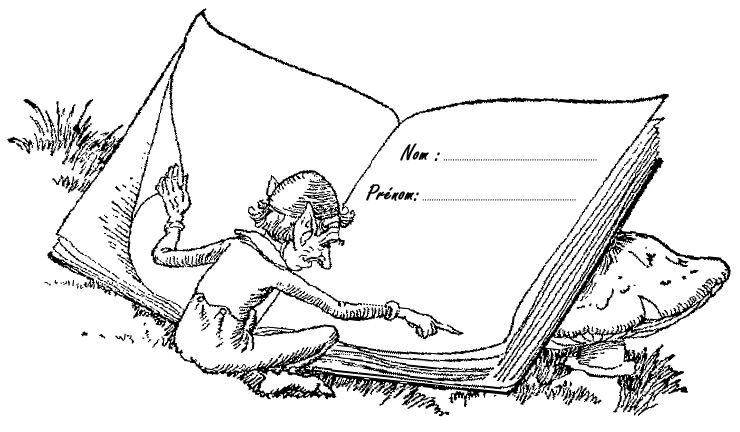 1. Je vois vite et bien11. Le loto des mots -p11Juste : ............ / 1012. Le loto des mots -p11Juste : ............ / 1013. Le loto des mots -p12Juste : ............ / 1014. Le loto des mots -p12Juste : ............ / 1015. Le loto des mots -p13Juste : ............ / 1016. Le loto des mots -p13Juste : ............ / 1017. Le loto des mots -p14Juste : ............ / 1018. Le loto des mots -p14Juste : ............ / 1019. Le loto des mots -p15Juste : ............ / 1020. Le loto des mots -p15Juste : ............ / 104. Des mots qui se ressemblent -p19Juste : ............ / 103. Que font-ils ? -p24Juste : ............ / 104. Que font-ils ? -p25Juste : ............ / 105. Que font-ils ? -p26Juste : ............ / 102. Je jongle avec les mots5. Les mots qui vont ensemble -p38Juste : ............ / 106. Les mots qui vont ensemble -p38Juste : ............ / 107. Les mots qui vont ensemble -p39Juste : ............ / 105. Les points communs -p44Juste : ............ / 56. Les points communs -p45Juste : ............ / 57. Les points communs -p46Juste : ............ / 53. Amis et ennemis -p49Juste : ............ / 54. Amis et ennemis -p50Juste : ............ / 53. Je jongle avec les phrases3. Des mots en vrac - p56Juste : ............ / 104. Je construis des histoires3. Des histoires dans le désordre - p67Pauvre Bongo !Juste : ............ / 54. Des histoires dans le désordre - p68Pas si bête, Winnie l’ourson !Juste : ............ / 55. Je complète des histoires3. Des mots dans la marge - p 74Juste : ............ / 104. Des mots envolés - p 78Juste : ............ / 104. Des mots effacés - p 82Juste : ............ / 106. Je repère2. Des choses en moins - p85Ce dont elle a besoin :…………………………………………………………………………………………………………………………………………………………………………………………..…………………………………………………………………………………………………………………………………………………………………………………………..Ce qui a été oublié sur le dessin : …………………………………………………………………………………………………………………………………………………………………………………………..Juste : ............ / 102. Des choses en trop - p87Ce que Pauline emporte :…………………………………………………………………………………………………………………………………………………………………………………………..…………………………………………………………………………………………………………………………………………………………………………………………..Ce qui a été ajouté sur le dessin : …………………………………………………………………………………………………………………………………………………………………………………………..Juste : ............ / 102. Trouvé ! - p90Juste : ............ / 104. Trouvé ! - p92Juste : ............ / 106. Trouvé ! - p94Juste : ............ / 101. Le jeu des portraits - p97Juste : ............ / 102. Le jeu des portraits - p98Juste : ............ / 10dessin 1dessin 6dessin 2dessin 7dessin 3dessin 8dessin 4dessin 9dessin 5dessin 10dessin 1dessin 6dessin 2dessin 7dessin 3dessin 8dessin 4dessin 9dessin 5dessin 10dessin 1dessin 6dessin 2dessin 7dessin 3dessin 8dessin 4dessin 9dessin 5dessin 10dessin 1dessin 6dessin 2dessin 7dessin 3dessin 8dessin 4dessin 9dessin 5dessin 10dessin 1dessin 6dessin 2dessin 7dessin 3dessin 8dessin 4dessin 9dessin 5dessin 10dessin 1dessin 6dessin 2dessin 7dessin 3dessin 8dessin 4dessin 9dessin 5dessin 10dessin 1dessin 6dessin 2dessin 7dessin 3dessin 8dessin 4dessin 9dessin 5dessin 10dessin 1dessin 6dessin 2dessin 7dessin 3dessin 8dessin 4dessin 9dessin 5dessin 10dessin 1dessin 6dessin 2dessin 7dessin 3dessin 8dessin 4dessin 9dessin 5dessin 10dessin 1dessin 6dessin 2dessin 7dessin 3dessin 8dessin 4dessin 9dessin 5dessin 10dessin 1dessin 6dessin 2dessin 7dessin 3dessin 8dessin 4dessin 9dessin 5dessin 10A -B - C -D -E -F -G -H -I -J -A -B - C -D -E -F -G -H -I -J -A -B - C -D -E -F -G -H -I -J -1Des boîtes ……………………………………………………………2Une lame ……………………………………………………………3Le tuyau ………………………………………………………………4Une canne ……………………………………………………………5Une bobine …………………………………………………………6La fermeture ………………………………………………………7Un fer …………………………………………………………………8L’hôtesse ……………………………………………………………9Une paire ……………………………………………………………10Un canot ………………………………………………………………1Un pot …………………………………………………………………2Une raquette …………………………………………………………3La descente …………………………………………………………4Une voiture …………………………………………………………5Les bulles ……………………………………………………………6Du fil ……………………………………………………………………7Un tube ………………………………………………………………8Un brin …………………………………………………………………9Une pomme ………………………………………………………10Une glace ……………………………………………………………1Un grain ………………………………………………………………2Un terrain ……………………………………………………………3Une planche ………………………………………………………4Des morceaux ……………………………………………………5Un gâteau ……………………………………………………………6Le chef …………………………………………………………………7Le gardien ……………………………………………………………8Le train …………………………………………………………………9Des bottes ……………………………………………………………10Un brin …………………………………………………………………12345pointscommunsmot12345pointscommunsmot12345pointscommunsmot12345motpiratecollection12345motpiratecollection123456789illustrationPhrase : …………….passage Aplace : …………passage Bplace : …………passage Cplace : …………passage Dplace : …………passage Eplace : …………passage Aplace : …………passage Bplace : …………passage Cplace : …………passage Dplace : …………passage Eplace : …………mot 1mot 2mot 3mot 4mot 5mot 6mot 7mot 8mot 9mot 10mot 1mot 2mot 3mot 4mot 5mot 6mot 7mot 8mot 9mot 10mot 1mot 2mot 3mot 4mot 5mot 6mot 7mot 8mot 9mot 10La couverture de laineFruitsAnimauxCitron………………………………………………………………………………………….………………………………………………………………………………………….………………………………………………………………………………………….………………………………………………………………………………………….………………………………………………………………………………………….LapinBélier………………………………………………………………………………………….………………………………………………………………………………………….………………………………………………………………………………………….………………………………………………………………………………………….………………………………………………………………………………………….au piano : ……………………………………………………………………….à la grosse caisse : ………………………………………………………..à l’harmonica : ……………………………………………………………...à la trompette : …………………………………………………………….au tambourin : ……………………………………………………………..à la guitare : …………………………………………………………………..au tambour : …………………………………………………………………à l’accordéon : ………………………………………………………………au violon : ………………………………………………………………………la chanteuse : ……………………………………………………………….1234567891012345678910